Publicado en Madrid el 07/02/2018 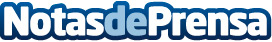 El aloe vera, aliado perfecto para el cuidado facial en inviernoEl aloe vera es uno de los ingredientes esenciales para el cuidado facial en la época de invierno, especialmente cuando los termómetros marcan temperaturas muy bajasDatos de contacto:María Contenente91 302 28 60Nota de prensa publicada en: https://www.notasdeprensa.es/el-aloe-vera-aliado-perfecto-para-el-cuidado Categorias: Moda Emprendedores Consumo http://www.notasdeprensa.es